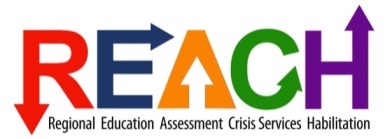 REGION IV REACH Authorization for Medical Treatment(To be completed by Guest and Guardian)Guest Name: __________________________ 			ID#: _________________Date of Birth: __________________________In the event that I __________________________________ (guest or guardian) cannot be reached, I hereby give consent for _______________________________________ (physician or medical facility) to provide medical care to undersigned guest for treatment of illness or injury.If medication is prescribed, I hereby authorize: ________________________________(pharmacy name) at _____________________________________________________ (pharmacy address) to fill the prescription and charge my insurance. They can be contacted at ________________________________ (phone number). Policy Holder: __________________________________________Insurance Name: _______________________________________Policy Number: __________________________________________________________________________________	 		________________Signature of Guest								Date _________________________________________	 		________________Signature of Guardian/LAR 						DateThe above authorization is valid for one year from signed date.VA REACH Region IV 6.19.18